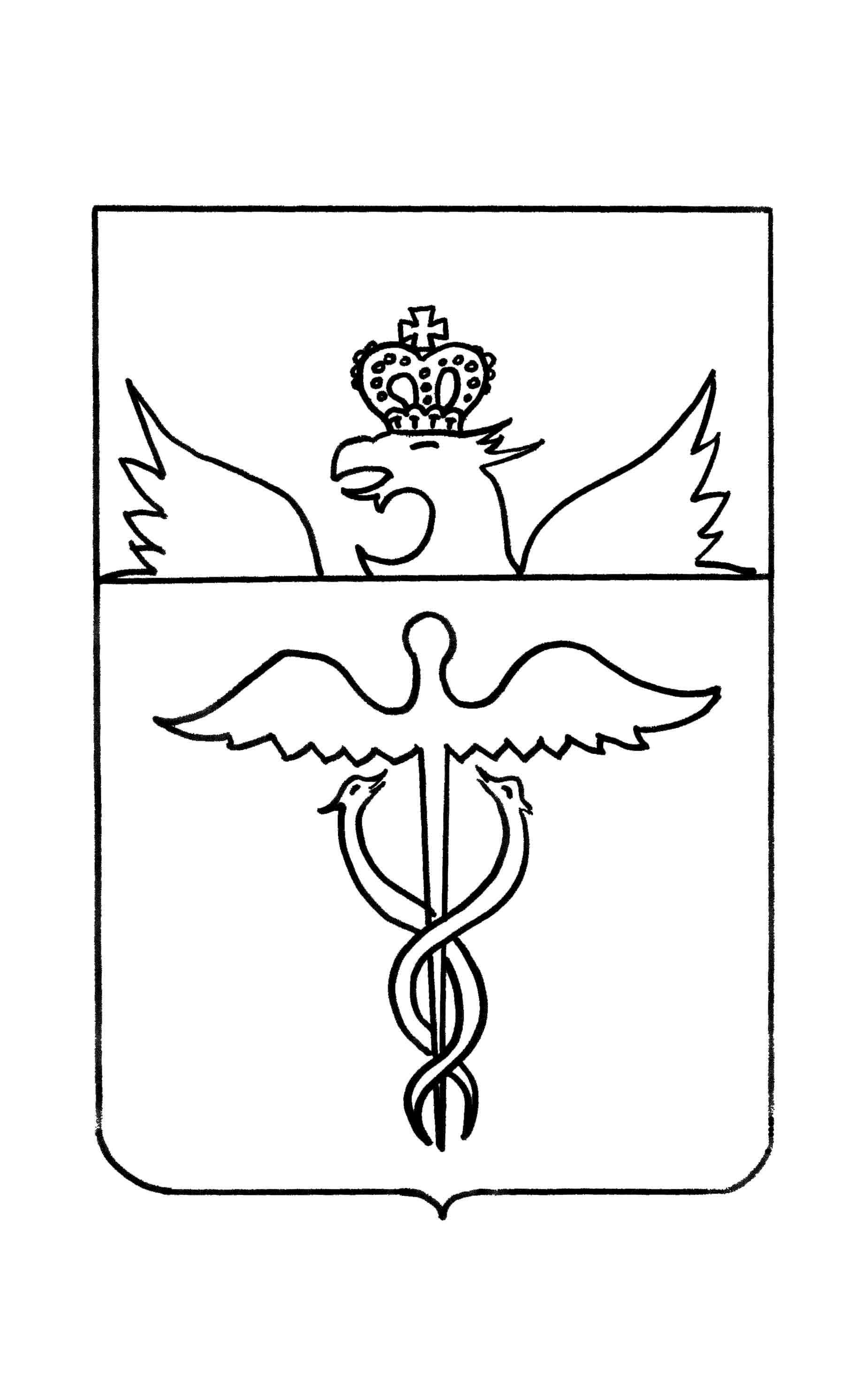 Администрация Великоархангельского сельского поселения Бутурлиновского муниципального районаВоронежской областиПОСТАНОВЛЕНИЕот 14.02.2019г.  № 09  с. ВеликоархангельскоеО  предоставлении  ООО «Хлебороб» в аренду сроком на 3 года земельного участкас кадастровым номером 36:05:4303009:117 В соответствии с п. 14 ст. 39.12 Земельного кодекса Российской Федерации, на основании протокола рассмотрения заявок на участие в аукционе от 12.02.2019г. №1, администрация Великоархангельского сельского поселения Бутурлиновского муниципального района Воронежской областиПОСТАНОВЛЯЕТ:1. Предоставить ООО «Хлебороб». земельный участок с кадастровым номером 36:05:4303009:117, площадью 163163 кв.м, расположенный: Воронежская область, р-н Бутурлиновский, Великоархангельское сельское поселение, северная часть кадастрового квартала 36:05:4303009, относящейся к категории земель – земли сельскохозяйственного назначения, с разрешенным использованием – для сельскохозяйственного использования, в аренду сроком на 3 (три) года.2. ООО «Хлебороб»:2.1. Заключить договор аренды земельного участка в администрации Великоархангельского сельского поселения Бутурлиновского муниципального района.2.2. Зарегистрировать договор аренды земельного участка в  Бобровском межмуниципальном отделе Управления Федеральной службы государственной  регистрации,  кадастра  и  картографии  по Воронежской области.   3. Контроль за исполнением настоящего постановления оставляю за собой.Глава Великоархангельскогосельского поселения                                                                             В.Е.Прокофьев